Министерство образования и науки Амурской области          Государственное автономное учреждение Амурской области                                                                                                                        «Детский оздоровительный лагерь «Колосок»УТВЕРЖДАЮ Директор ГАУ ДОЛ «»Колосок»______________ А.Б. Носкова"____" ___________ 20____ г. Паспорткоридора 2 этажаОтветственный: Семин М.С.СОДЕРЖАНИЕОбщие сведения;План коридора;Опись имущества коридора;Правила техники безопасности.ОБЩИЕ СВЕДЕНИЯ1. Заведующий кабинетом __________Семин М.С._________________                                                              (ФИО)2. Площадь коридора (м2) ______________________________________ПЛАН КОРИДОРА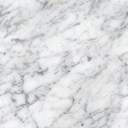 ОПИСЬ ИМУЩЕСТВА КОРИДОРАПравила техники безопасности в «Коридоре 2 этажа»Общие требования безопасностиИнструкция по охране труда для педагога устанавливает требования охраны труда перед началом, во время и по окончании работы сотрудника, выполняющего обязанности педагога, требования охраны труда в аварийных ситуациях, определяет безопасные методы и приемы работ педагога на рабочем месте.Перед началом учебных занятий учебный центр «Вега» имеют право открывать администратор ГАУ ДОЛ «Колосок» Пампушко Н.С., директор ГАУ ДОЛ «Колосок» Носкова А.Б., зам. директора Тимофеев В.А. и руководитель центра «Вега» Семин М.С.Доступ к работе в учительской имеют педагоги и специалисты, трудоустроенные в центр «Вега».В целях соблюдения охраны труда педагог обязан:- соблюдать требования охраны труда и производственной санитарии,  инструкции по охране труда, охране жизни и здоровья обучающихся;- обеспечивать режим соблюдения норм и правил по охране труда и пожарной безопасности во время организации образовательной деятельности;- соблюдать правила личной гигиены;- знать порядок действий при возникновении пожара или иной чрезвычайной ситуации и эвакуации;- уметь пользоваться первичными средствами пожаротушения;- знать месторасположения аптечки и уметь оказывать первую помощь пострадавшему;- соблюдать правила внутреннего трудового распорядка.По окончании занятий педагог должен выключить электрические приборы, проветрить и провести влажную уборку кабинета. По окончании занятий педагог должен:- выключить электрические приборы;- закрыть окна и жалюзи;- проверить целостность замков и ключей, опечатки шкафов и серверов;- оставить рабочее место в порядке, определенном в приложении к паспорту кабинета.№ п\пНаименование № п/пНомер1Стол складной151012600461Стол складной251012600411Стол складной351012600471Стол складной451012600391Стол складной551012600441Стол складной651012600371Стол складной751012600311Стол складной851012600452Кресло150037/32Кресло250037/42Кресло350038/42Кресло450038/172Кресло550038/12Кресло650038/102Кресло750038/22Кресло850038/162Кресло950038/132Кресло1050038/82Кресло1150038/92Кресло1250038/62Кресло1350038/112Кресло1450038/152Кресло1550038/142Кресло1650038/72Кресло1750038/52Кресло1850038/32Зарядное устройство17 шт.34OFFISBOX 31510124114934Ноутбук Lenovo10130189534Ноутбук Lenovo20130176334Ноутбук Lenovo30130176434Ноутбук Lenovo40130189334Ноутбук Lenovo50130178334Ноутбук Lenovo60130185634Ноутбук Lenovo70130181034Ноутбук Lenovo80130187434Ноутбук Lenovo90130185234Ноутбук Lenovo100130190134Ноутбук Lenovo110130182734Ноутбук Lenovo120130188734Зарядное устройство17 шт.34OFFISBOX 210130170834Ноутбук Lenovo10130176834Ноутбук Lenovo20130177934Ноутбук Lenovo30130189634Ноутбук Lenovo40130185834Ноутбук Lenovo50130182334Ноутбук Lenovo60130180334Ноутбук Lenovo70130187334Ноутбук Lenovo80130187734Ноутбук Lenovo90130177734Ноутбук Lenovo100130182834Ноутбук Lenovo110130191134Ноутбук Lenovo120130184734Ноутбук Lenovo130130178934Ноутбук Lenovo140130185334Ноутбук Lenovo150130190234Зарядное устройство115 шт.5Рециркулятор  ATON11 шт.6Жалюзи123 шт.